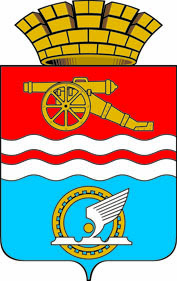 СВЕРДЛОВСКАЯ ОБЛАСТЬАДМИНИСТРАЦИЯ КАМЕНСК-УРАЛЬСКОГО ГОРОДСКОГО ОКРУГАПОСТАНОВЛЕНИЕот 25.12.2020  № 995О внесении изменений в постановление Администрации города Каменска-Уральского от 22.06.2016 № 918 «Об утверждении Порядка подготовки документа планирования регулярных перевозок пассажиров и багажа автомобильным транспортом по муниципальным маршрутам в муниципальном образовании город Каменск-Уральский»	В соответствии с Федеральным законом от 6 октября 2003 года № 131-ФЗ «Об общих принципах организации местного самоуправления в Российской Федерации», в целях приведения в соответствие с решением Городской Думы города Каменска-Уральского от 17.06.2020 № 691 «О внесении изменений в Устав муниципального образования город Каменск-Уральский» Администрация Каменск-Уральского городского округаПОСТАНОВЛЯЕТ:	1. Внести следующие изменения в постановление Администрации города Каменска-Уральского от 22.06.2016 № 918 «Об утверждении Порядка подготовки документа планирования регулярных перевозок пассажиров и багажа автомобильным транспортом по муниципальным маршрутам в муниципальном образовании город Каменск-Уральский» (далее - Постановление):	1) в наименовании и в пункте 1 Постановления слова «муниципального образования город Каменск-Уральский» заменить словами «Каменск-Уральского городского округа»;	2) в преамбуле слова «от 03 октября 2003 года» заменить словами «от 06 октября 2003 года»;	3) в пункте 3 Постановления слова «первого заместителя главы Администрации города С.А. Гераскина» заменить словами «первого заместителя Администрации городского округа Герасимова А.А.».	2. Внести следующие изменения в Порядок подготовки документа планирования регулярных перевозок пассажиров и багажа автомобильным транспортом по муниципальным маршрутам в муниципальном образовании город Каменск-Уральский, утвержденный Постановлением (далее - Порядок):1) в наименовании и в пункте 1.1 Порядка слова «в муниципальном образовании город Каменск-Уральский» заменить словами «в Каменск-Уральском городском округе»;2) в пунктах 2.1, 2.4, в подпункте 1 пункта 3.4 Порядка слова «Администрация города Каменска-Уральского» в соответствующих падежах заменить словами «Администрация Каменск-Уральского городского округа» в соответствующих падежах;	3) в пункте 2.2 Порядка слова «отраслевым органом администрации города Каменска-Уральского по городскому хозяйству» заменить словами «Отраслевым органом Администрации Каменск-Уральского городского округа по городскому хозяйству»; слова «муниципального образования город Каменск-Уральский» заменить словами «Каменск-Уральского городского округа»;4) подпункт 4 пункта 4.1 Порядка после слов «(изменениями в такую программу)» дополнить словами «, муниципальной программой  в сфере обеспечения функционирования городского хозяйства (изменениями в такую программу), реализуемой в рамках полномочий по созданию условий для предоставления транспортных услуг населению и организации транспортного обслуживания населения путем проведения закупок для обеспечения муниципальных нужд.»;	5) в пунктах 4.2, 4.3, 4.5, 4.6 Порядка слова «глава города Каменска-Уральского» в соответствующих падежах заменить словами «глава Каменск-Уральского городского округа» в соответствующих падежах;		6) раздел 5 Порядка признать утратившим силу.	3. Опубликовать постановление в газете «Каменский рабочий» и разместить на официальном сайте муниципального образования.	4. Контроль исполнения настоящего постановления возложить на первого заместителя главы Администрации городского округа Герасимова А.А.Глава 
Каменск-Уральского городского округа					  А.В. Шмыков